Средно училище за хуманитарни науки и изкуства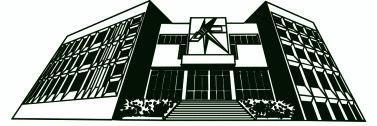  “Константин Преславски” ВарнаО Т Ч Е Тза дейностите по Закона за достъпа до обществена информация на СУ за ХНИ  „Константин Преславски“ – Варна за 2023 година1. Постъпили заявления за достъп до обществена информация2. Постъпили заявления за достъп до обществена информация по начина на поискване3. Постъпили заявления з достъп до обществена информация по вид на информацията4. Постъпили заявления за достъп до обществена информация по теми на исканата информация5. Разглеждане на заявленията и предоставяне на достъп до обществена информация6. Основания за отказ от предоставяне на достъп до обществена информация7. Срок за издаване на решението за достъп/отказ до обществена информация8. Постъпили заявления за повторно използване на информацията	Настоящият отчет е изготвен в изпълнение на чл. 15, ал. 2 от Закона за достъп до обществена информация.ИнициаторОбщ брой постъпили искания за достъп до обществена информацияБрой постъпили искания за достъп до обществена информация оставени без разглежданеОт граждани на Република България00От чужденци, граждани на ЕС и лица без гражданство00От журналисти00От юридически лица00От неправителствени организации00От други субекти00Общо:00Начин на поискване на достъп до обществена информацияБройПисмени заявления0Устни искания0Заявления, подадени по електронен път0Общ брой:0Вид на информациятаБройОфициална информация0Служебна информация0Общ брой:0Теми, по които е искана обществена информацияБройУпражняване на права или законни интереси0Отчетност на институцията0Процес на вземане на решения0Разходване на публични средства0Контролни дейности на институцията0Предотвратяване, разкриване на корупция или нередности0Други теми – информация по конкретни въпроси свързани с функциониране на институцията, статистика и т.н.0Общ брой:0Решения заБройПредоставяне на пълен достъп до обществена информация0Отказ за предоставяне на обществена информация0Предоставяне на частичен достъп до обществена информация0Неуточнена информация0Липса на информация0Препращане на заявлението за достъп до обществена информация0Общ брой:0Основания за отказ от предоставяне на достъп до обществена информацияБройИсканата информация е класифицирана информация или друга защитена тайна в случаите, предвидени със закон0Достъпът засяга интересите на трето лице и няма негово изрично писмено съгласие0Исканата обществена информация е предоставена на заявителя през последните шест месеца0Исканата информацията е свързана с оперативна подготовка на актове и няма самостоятелно значение0Други основания – училището не разполага с исканата информация, неуточнена информация и др.0Общ брой:0Срок за издаване на решението за достъп/отказ до обществена информацияБройВ деня на подаване на искането0В 14-дневен срок от деня на подаване на искането 0В законоустановения срок (след удължаването му на изрично предвидените от ЗДОИ основания)0След изтичане на законоустановените срокове0Общ брой:0ИнициаторОбщ брой постъпили заявленияРешения за отказ за предоставяне на информация за повторно ползване (брой)Решения за отказ за предоставяне на информация за повторно ползване (основания)От граждани на Република България00-От чужденци, граждани на ЕС и лица без гражданство00-От журналисти00-От юридически лица00-От неправителствени организации00-От други субекти00-Общо:00-